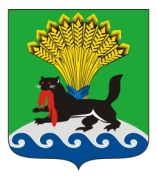 РОССИЙСКАЯ ФЕДЕРАЦИЯИРКУТСКАЯ ОБЛАСТЬИРКУТСКОЕ РАЙОННОЕ МУНИЦИПАЛЬНОЕ ОБРАЗОВАНИЕАДМИНИСТРАЦИЯРАСПОРЯЖЕНИЕот «13» марта 2020 г.						                                             № 26О внесении изменений в распоряжение администрации Иркутского районного муниципального образования от 29.11.2019 № 133 «Об утверждении Плана проведения контрольных мероприятий в сфере закупок Комитетом по муниципальному финансовому контролю администрации Иркутского районного муниципального образования на 2020 год» В целях приведения муниципального правового акта в соответствие с нормами Бюджетного кодекса Российской Федерации, Федерального закона от 05.04.2013 № 44-ФЗ «О контрактной системе в сфере закупок товаров, работ, услуг для обеспечения государственных и муниципальных нужд», руководствуясь статьями 39, 45, 54 Устава Иркутского районного муниципального образования:Внести в распоряжение администрации Иркутского районного муниципального образования от 29.11.2019 № 133 «Об утверждении Плана проведения контрольных мероприятий в сфере закупок Комитетом по муниципальному финансовому контролю администрации Иркутского районного муниципального образования на 2020 год» (далее - распоряжение) следующие изменения:преамбулу распоряжения изложить в новой редакции: «В целях обеспечения внутреннего муниципального финансового контроля по контролю в сфере закупок, предусмотренного законодательством Российской Федерации о контрактной системе в сфере закупок товаров, работ, услуг для обеспечения государственных и муниципальных нужд, руководствуясь статьёй 269.2. Бюджетного кодекса Российской Федерации, частью 8 статьи 99 Федерального закона от 05.04.2013 № 44-ФЗ «О контрактной системе в сфере закупок товаров, работ, услуг для обеспечения государственных и муниципальных нужд», Порядком осуществления полномочий Комитетом по муниципальному финансовому контролю администрации Иркутского районного муниципального образования по внутреннему муниципальному финансовому контролю, утверждённым постановлением администрации Иркутского районного муниципального образования от 26.02.2020 № 89, распоряжением администрации Иркутского районного муниципального образования от 13.03.2020 № 25 «Об определении органа местного самоуправления, уполномоченного на осуществление внутреннего муниципального  финансового контроля», статьями 39, 45, 54 Устава Иркутского районного муниципального образования»;в приложении к распоряжению:а)	абзац второй изложить в новой редакции:«Основания для проведения контрольных мероприятий: статья 269.2. Бюджетного кодекса Российской Федерации, часть 8 статьи 99 Федерального закона от 05.04.2013 № 44-ФЗ «О контрактной системе в сфере закупок товаров, работ, услуг для обеспечения государственных и муниципальных нужд», распоряжением администрации Иркутского районного муниципального образования от 13.03.2020 № 25 «Об определении органа местного самоуправления, уполномоченного на осуществление внутреннего муниципального  финансового контроля», распоряжение администрации Иркутского районного муниципального образования от 26.02.2020 № 16 «О внесении изменений в распоряжение администрации Иркутского районного муниципального образования от 30.03.2016 № 61 «О Комитете по муниципальному финансовому контролю администрации Иркутского районного муниципального образования», постановление администрации Иркутского районного муниципального образования от 26.02.2020 № 88 «Об утверждении Порядка осуществления полномочий Комитетом по муниципальному финансовому контролю администрации Иркутского районного муниципального образования по внутреннему муниципальному финансовому контролю»;б)	в таблице столбец «Тема и форма контрольного мероприятия» по строкам №/№ 3-12 после слов «в соответствии с» дополнить словами «пунктом 1 статьи 269.2. Бюджетного кодекса Российской Федерации,». 2.	Отделу по организации делопроизводства и работе с обращениями граждан организационно-контрольного управления администрации Иркутского районного муниципального образования внести в оригинал распоряжения, указанному в пункте 1 настоящего распоряжения, информацию о внесении изменений в правовой акт.3.	Комитету по муниципальному финансовому контролю администрации Иркутского районного муниципального образования разместить настоящее распоряжение на официальном сайте единой информационной системы в информационно-телекоммуникационной сети «Интернет» по адресу: www.zakupki.gov.ru.4.	Опубликовать настоящее распоряжение в газете «Ангарские огни» и разместить на официальном сайте Иркутского районного муниципального образования в информационно-телекоммуникационной сети «Интернет» по адресу: www.irkraion.ru5.	Контроль исполнения настоящего распоряжения возложить на председателя Комитета по муниципальному финансовому контролю администрации Иркутского районного муниципального образования.Мэр района						                                          Л.П. Фролов